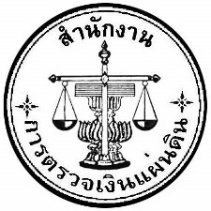 แบบลงทะเบียนขอใช้งานระบบการเปิดเผยข้อมูลทางอิเล็กทรอนิกส์ 
(การใช้จ่ายเงินหรือทรัพย์สินให้สื่อมวลชนเพื่อประโยชน์ในการโฆษณาหรือประชาสัมพันธ์)ข้อมูลหน่วยงานประเภทหน่วยงาน :……..	ส่วนราชการ	........	รัฐวิสาหกิจตาม พรบ. วิธีการงบประมาณ……..	องค์การมหาชน	........	ทุนหมุนเวียนที่มีฐานะเป็นนิติบุคคล……..	องค์กรปกครองส่วนท้องถิ่น	........	หน่วยงานอื่นของรัฐตามที่กฎหมายกำหนด……..	หน่วยงานของรัฐสภา ศาลยุติธรรม ศาลปกครอง ศาลรัฐธรรมนูญ องค์กรอิสระตามรัฐธรรมนูญ 
และองค์กรอัยการกระทรวง : .............................................................................กรม : ................................................................................ชื่อหน่วยงาน : .................................................................................................................................................................ที่อยู่ : ...............................................................................................................................................................................ตำบล/แขวง : ......................................................................	อำเภอ/เขต : ....................................................................จังหวัด : ...............................................................................	รหัสไปรษณีย์ : ................................................................โทรศัพท์ : ............................................................................	ข้อมูลส่วนบุคคลของผู้ลงทะเบียนชื่อ – สกุล : .....................................................................................................................................................(ภาษาไทย)(กรุณาระบุคำนำหน้านามด้วย)ชื่อ – สกุล : .................................................................................................................................................(ภาษาอังกฤษ)(กรุณาระบุคำนำหน้านามด้วย)เลขประจำตัวประชาชน : ........-........ ........ ........ ........-........ ........ ........ ........ ........-........ ........-........ตำแหน่ง : .............................................................................	 ระดับ : ...............................................................................โทรศัพท์สำหรับติดต่อ : ....................................................... อีเมล : ……………………………………………………………………..หมายเหตุ: 1. กรอกแบบโดยวิธีการพิมพ์หรือเขียนด้วยตัวบรรจง
2. ส่งมาที่อีเมล e-media@oag.go.th  ในรูปแบบไฟล์ .pdfผู้ลงทะเบียนผู้บังคับบัญชาลงนามรับรองลงชื่อ ...................................................ลงชื่อ ...................................................( ..........................................................)( ..........................................................)         ตำแหน่ง................................................         ตำแหน่ง…...............................................    วันที่................................................               วันที่ ..............................................สำหรับเจ้าหน้าที่ เพิ่มผู้ใช้งานในระบบ
 ดำเนินการเพิ่มเติม.................................................................................................................................
ผู้อนุมัติ.............................วันที่...................................วันที่รับแบบลงทะเบียน............................เวลา....................
เพิ่มผู้ใช้งานในระบบวันที่.....................................................
เลขหน่วยงาน....................ลำดับผู้ใช้ของหน่วยงาน.............
ผู้บันทึกข้อมูล.......................................................................